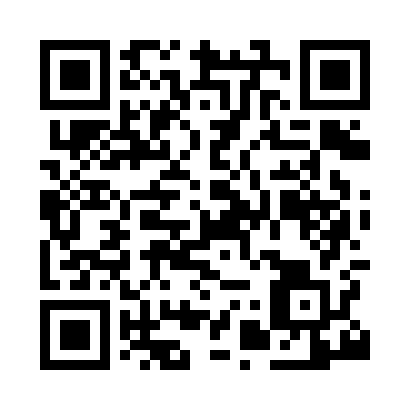 Prayer times for Denby Dale, West Yorkshire, UKWed 1 May 2024 - Fri 31 May 2024High Latitude Method: Angle Based RulePrayer Calculation Method: Islamic Society of North AmericaAsar Calculation Method: HanafiPrayer times provided by https://www.salahtimes.comDateDayFajrSunriseDhuhrAsrMaghribIsha1Wed3:235:311:046:138:3810:462Thu3:205:291:046:148:3910:493Fri3:165:271:046:158:4110:534Sat3:145:251:036:178:4310:535Sun3:135:231:036:188:4510:546Mon3:125:211:036:198:4610:557Tue3:115:191:036:208:4810:568Wed3:105:171:036:218:5010:579Thu3:095:151:036:228:5210:5810Fri3:095:141:036:238:5310:5811Sat3:085:121:036:248:5510:5912Sun3:075:101:036:258:5711:0013Mon3:065:081:036:268:5811:0114Tue3:055:071:036:279:0011:0215Wed3:045:051:036:289:0211:0316Thu3:035:041:036:299:0311:0317Fri3:035:021:036:309:0511:0418Sat3:025:001:036:319:0711:0519Sun3:014:591:036:329:0811:0620Mon3:014:571:036:329:1011:0721Tue3:004:561:036:339:1111:0722Wed2:594:551:036:349:1311:0823Thu2:594:531:036:359:1411:0924Fri2:584:521:046:369:1611:1025Sat2:574:511:046:379:1711:1126Sun2:574:501:046:389:1911:1127Mon2:564:491:046:389:2011:1228Tue2:564:471:046:399:2111:1329Wed2:554:461:046:409:2211:1330Thu2:554:451:046:419:2411:1431Fri2:554:441:046:419:2511:15